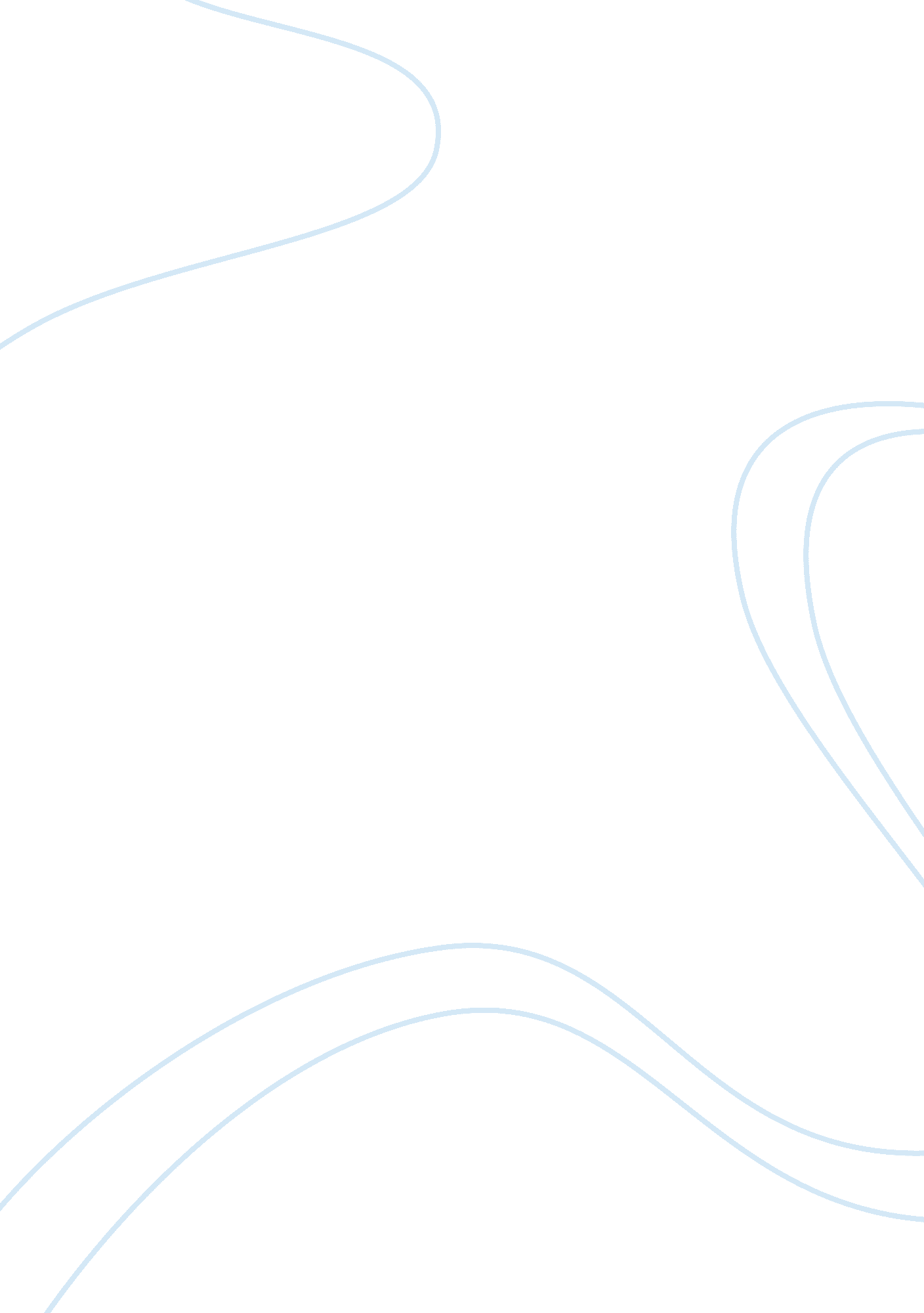 Teenagers and the use of internet essay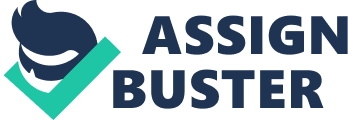 Should ten’s internet time be limited? As a teen, I am on the internet about two hours a day and I have experienced many dangers online. The internet does not Just include your laptop but it also includes your phone, and all other devices of that sort. Just because you can use the internet for information school and work does not mean there is no other dangers out there to be aware of. In the 21st century a teen going on the internet has come a danger and internet time should be limited; it is a danger to them both psychologically and psychically. Internet should be limited because it causes many physiological problems with teens. Main issues facing teens today is internet and gaming addiction, as well as violence in media. Due to modern technology, the younger generation, rather than socializing in real life, they communicate through social media like Backbone and Twitter. The average time for teens to spend online is 20 hours a day, seven days a week, which is an addiction. There have been reports of internet overuse in Japan, Germany, and the United States of teens who spend 40 hours a week online. Violence caused by online games is a major issue facing teens. Many things influences behavior. If it did not, companies, like Coca-Cola or Nikkei, would not put money into advertising. You see violence everywhere in your life now, including the news and especially cartoons. So this means the internet is not excluded. Many studies have been conducted to show that violence on television and the internet can influence behavior and attitudes among children whom abuse it. The violence shown in media scientifically desensitizing children to violence and sexual crimes against women, children, and teens. In today’s world playing violent games and watching violent movies may seem “ the norm”, but it can cause violence and abusive behavior. Ten’s time on the internet should be limited because they can be in danger physically. One main danger is accessibility. Accessibility takes place on social media sites, chat rooms, by email, and via text message. It can happen 24 hours a day, every day of the week, and it can happen to anyone. When the message is sent out it is very hard to delete. Teens being shipbuilder can be hurt both physically and psychologically. Teens being bullied are more likely to use alcohol and drugs, skip school because they are scared to be bullied there, receive poor grades, have lower self-esteem, and have more health problems. Not all kids’ time should be limited. Not all teens have access to computers or have the luxury of even having computers. Due to this, teens or kids need as much time as they need on computers to get the information they need. This is so they don’t fall behind in school. A study was done and it showed 30% of the kids in the United States don’t have internet. In the end, the internet is a way for academic success. The internet, such as social media, can be a danger to all teens no matter what kind, no matter what social level, and it should be a concern to all. It is the 21st century and it should be a matter to be taken care of. 